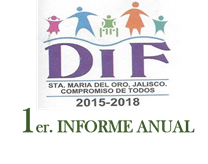 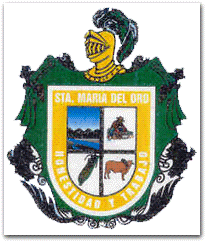 ORGANIGRAMA DIF MUNICIPAL SANTA MARÍA DEL ORO, JALISCOModificado Octubre 2015